第４８回　親子運動会　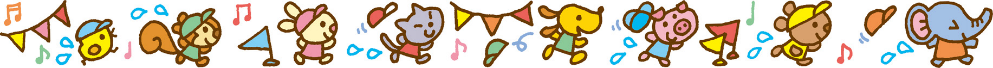 第１部プログラム　　２０２３・６・２４　　二十四軒保育園　　　　　　　　　　　　　　　　　　　　８：４５～９：３０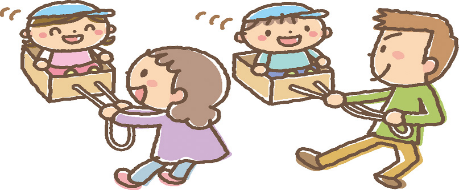 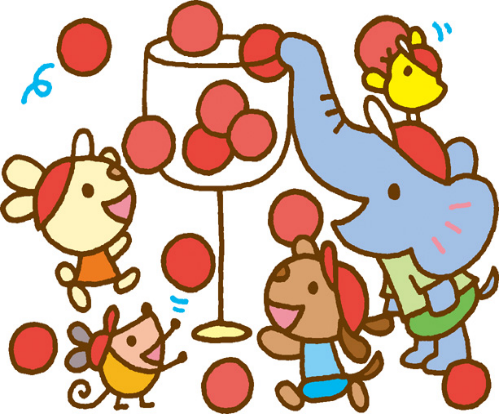 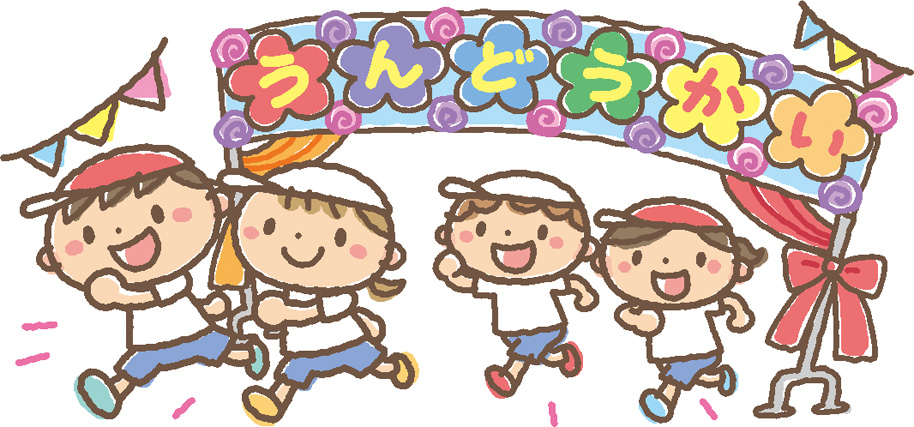 ２０２３・　６・２４二十四軒保育園